.*Restart Wall 4, After first 16 Counts[1-8] Rock Recover, 1/2 turn triple, Step slide touch, kick step cross[9-16] 1/4 pivot, forward triple, two syncopated side rock recovers.*Restart Wall 4 Don’t do last ‘&’ count***[17-24] Heel grind, Coaster Step, 3 heel switches, Clap[25-32] Side Rock Weave, Side Rock WeaveContact: Lierenlouise@yahoo.comCraving You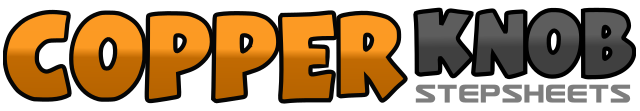 .......Count:32Wall:2Level:Beginner.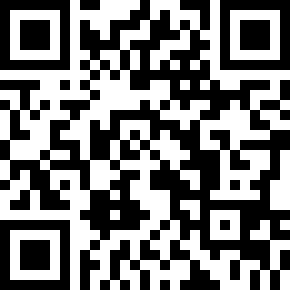 Choreographer:Lieren King (USA) - April 2017Lieren King (USA) - April 2017Lieren King (USA) - April 2017Lieren King (USA) - April 2017Lieren King (USA) - April 2017.Music:Craving You - Thomas RhettCraving You - Thomas RhettCraving You - Thomas RhettCraving You - Thomas RhettCraving You - Thomas Rhett........1, 2R Rock step forward, Recover on L3 & 4R triple step 1/2 turn over R shoulder (facing 6 o'clock)5, 6L step forward with quarter turn over R shoulder (facing 9 o'clock) slide R foot into L7 & 8R kick forward, R step side, cross L foot in front.1, 2R step side with 1/4 pivot over L shoulder (facing 6 o'clock)3 & 4R Triple Step forward5, 6 &L side rock recover, step together with L7, 8 &R side rock recover, step together with R1, 2L heel grind forward, recover on R3 & 4L Coaster step5 & 6R heel front, Step R, Left heel front& 7, 8Step L, R heel forward, Clap1, 2R Side Rock recover on L3 & 4Cross R behind, L Side, cross R front5, 6L Side Rock recover on R7 & 8Cross L behind, R Side, cross L front